Тема: Логарифми. Логарифмічна функція.Завдання: повторити з підручника п. 4-5 (ст. 31-55)Виконати завдання зі збірника № 5.1, 5.2, 5.3, 5.11Д/з: виконати завдання з підручника № 4.42, 4.43, 4.45, 4.47, 4.49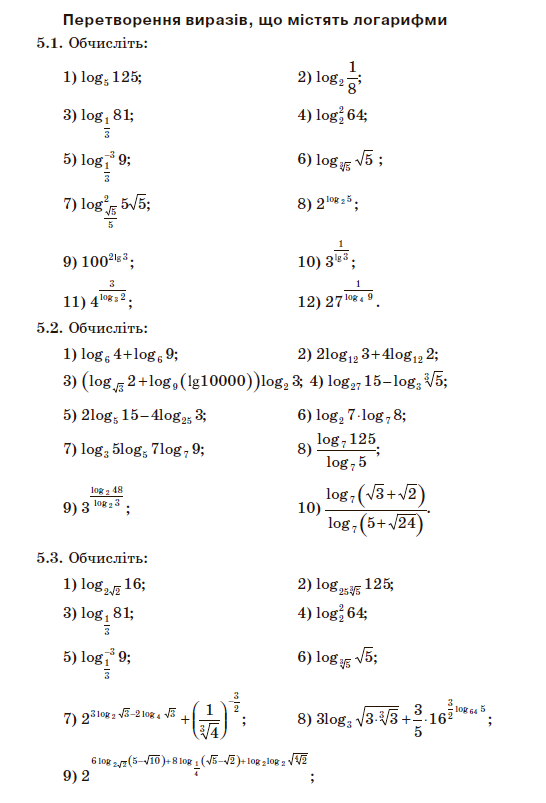 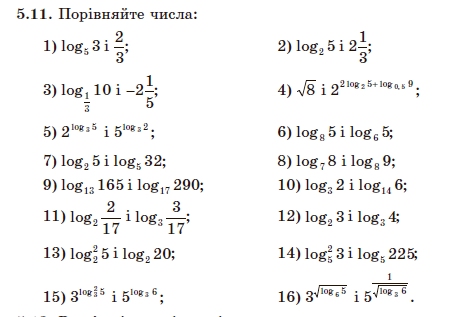 